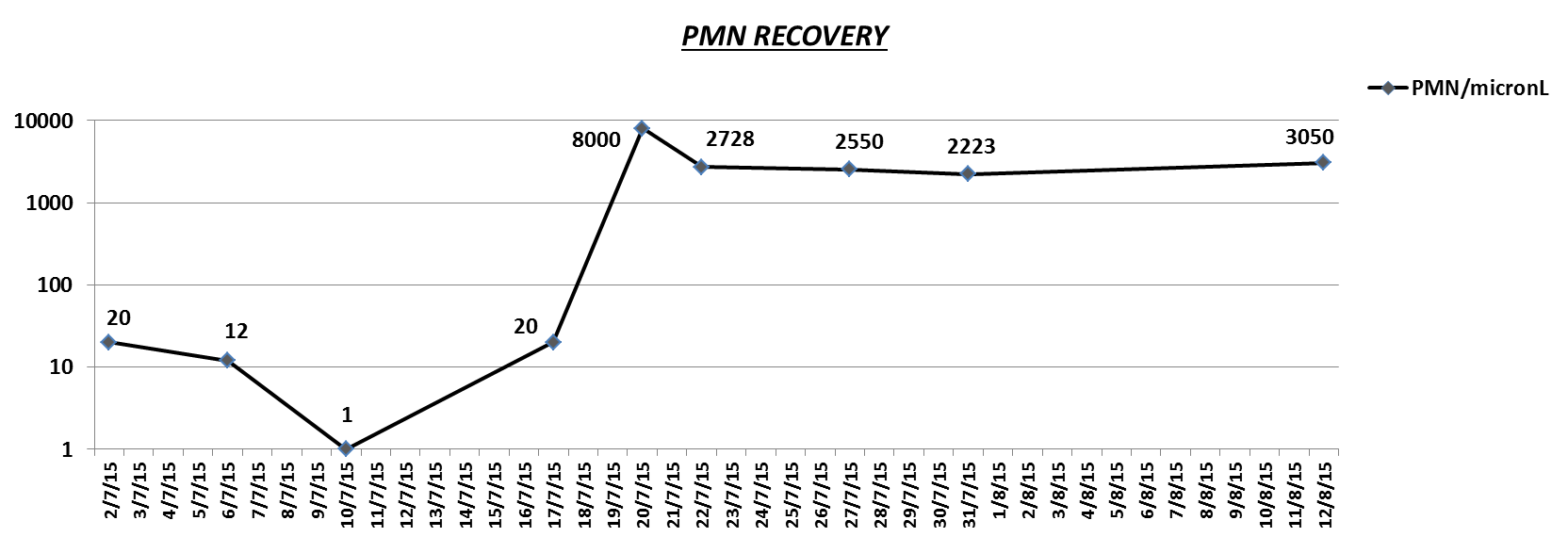 FIGURE 2.  